Varför RPG?RPG, är en ideell och partipolitiskt obunden intresseorganisation som vill värna människan utifrån kristna värderingar. Den är öppen för alla oavsett livsåskådning och verksamheten syftar till berikande aktiviteter, förmedling av samhällsinformation samt opinionsbildning i för pensionärer vitala frågor. Intressebevakning Som medlem i RPG stödjer Du en pensionärsorganisation som aktivt påverkar beslutsfattare alltifrån regeringens pensionärskommitté till pensionärsråd inom region och kommuner.Besök gärna http://www.rpg.org.se för mer information.Kontaktpersoner inom Linköpings RPG-föreningar. 
Välkommen med dina frågor!VÅRPROGRAM
2024Linköpings RPG-föreningar
i samarbete med  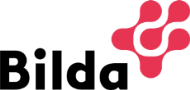 Varmt välkommen!Januari11/1 kl. 14:00 Equmeniakyrkan, Linköping “Deras sånger blev också våra! Om Göte Strandsjö, Olle Widestrand m fl.” Åke Nordqvist och Hans Carlén, pastor och musiker.16/1 kl. 14:00 Ryttargårdens Seniorer: “Mitt liv och min tjänst”- Samtal med Jörgen Tholander. Musik: Daniel Bjurhamn och Sten Bäckman.17/1 kl. 14:00 Pingstkyrkan ”Sånger för livet – Att gå i Guds kärlek” Solistkvartetten (Läkarmissionen)24/1 kl. 14:00 Equmeniakyrkan Skeda: Bertil Vik delar erfarenheter om tiden i Israel25/1 kl. 14:00 Equmeniakyrkan, Linköping “Tempelherreordern och de alltid (?) aktuella korstågen.” Kjell O Lejon, professor och religionshistoriker.30/1 kl. 12:00 Ryttargårdens Seniorer: Experience med lunch, (Anmälan!) “Religiös förändring i Sverige sedan 1900-talet". Professor Magnus Hagevi.Februari8/2 kl. 14:00 Equmeniakyrkan, Linköping “Gud i rutan!” Johannes Söderberg, präst och TV redaktör/producent.13/2 kl. 14:00 Ryttargårdens Seniorer: “Vårat Kapell från Mantorp sjunger läsarsånger i tidstypiska kläder, med dragspel, gitarr och cittra.”  Därefter Årsmöte för Ryttargårdens Seniorer.14/2 kl. 14:00 Pingstkyrkan Årsmöte.  Sara & David Åström ”Tidlösa sånger”   22/2 kl. 14:00 Equmeniakyrkan, Linköping “Sjukhuskyrkan för hopp och tröst.” Lasse Hermansson, sjukhuspastor.27/2 kl. 12:00 Ryttargårdens Seniorer: Experience med lunch, (Anmälan!) “Guds hand över företaget”. Andreas Stark från Väderstad AB.28/2 kl. 14:00 Equmeniakyrkan Skeda: Missionsflyget ger hopp om ett bättre liv. Anders Ekstedt informerar om MAF:s verksamhet i olika länder. Insamling.Mars7/3 kl. 14:00 Equmeniakyrkan, Linköping “Från predikstol till domstol.” Bernt Åkerblad,pastor och nämndeman.12/3 kl. 14:00 Ryttargårdens Seniorer: “Leva och bo i Ryttargården” - Magnus Eriksson informerar om framtiden. Eva-Marie Hultberg vid flygeln.13/3 kl. 14:00 Pingstkyrkan Ingemar Olsson. ”Mer än tusen ord”21/3 kl. 14:00 Equmeniakyrkan, Linköping. “Musik i Stilla Veckan.” Christina Birgersson Okkels och Karin Birgersson, musikduo på cello och piano.26/3 kl. 12:00 Ryttargårdens Seniorer: Experience med lunch, (Anmälan!) “Var finns hoppet i en orolig tid”? Domprost Mattias Bähr samt Asenia Giagtzidou, Stadsmissionen.27/3 kl. 14:00 Equmeniakyrkan Skeda: Taube i ord och ton. Berndt Bock och Thomas Carlsén medverkar med tal och sång.April 4/4 kl. 14:00 Equmeniakyrkan, Linköping. “Glädje, sorg och tacksamhet – mina resor i Ukraina i skuggan av kriget. Hanna Addenbrooke, psykolog och volontär.9/4 kl. 14:00 Ryttargårdens Seniorer: “Låt mig få berätta om Jesus” – Peter Ljung med gitarr och sång. 17/4 kl. 14:00 Pingstkyrkan: ”Wasti Feldt Johansson – Pastor och pionjär för kvinnans roll i frikyrkan.” Mattias Sennehed18/4 kl. 14:00 Equmeniakyrkan, Linköping. “Regionen som styr med doktorer, bussar, teater och fler jobb.” Per Larsson, regionråd.23/4 kl. 12:00 Ryttargårdens Seniorer: Experience med lunch, (Anmälan!) “Från Truman till Trump”. Professor Kjell O Lejon talar om andligheten i Vita Huset.24/4 kl. 14:00 Equmeniakyrkan Skeda: Storsamling för Linköpings RPG-föreningar. Djupskogskonsert med Fälth & ZientioMaj2/5 kl. 14:00 Equmeniakyrkan, Linköping. “Sol i hjärta, glad i sinne” Program under planering.7/5 kl. 14:00 Ryttargårdens Seniorer: “Snacka om sjukt”! Läkaren Efraim Jovlunden.16/5 kl. 09.00 Equmeniakyrkan. Linköping. “Vårutflykt”. Under planering.21/5 kl. 12:00: Ryttargårdens Seniorer: Experience med lunch (Anmälan!) “Hur en ost kan beröra och engagera en hel bygd”. Peter Trygg, tidigare “ostgeneral” i Boxholm.22/5 kl. 14:00 Pingstkyrkan: Vårresa (mer info kommer senare)29/5  Equmeniakyrkan Skeda: Dagsutflykt med buss till Västervik tillsammans med Rimforsa RPG Mera information kommer.Juni4/6 kl. 09:00: Ryttargårdens Seniorer: Vårresa! Mer info kommer senare! (Anmälan!)Equmeniakyrkan Linköping
Lars Eklund, 0706-22 63 74larseklund42@gmail.comBG 5275-7259. Swish 1234833208Pingstkyrkan LinköpingAnn-Catrin Olsson, 0761-45 78 88anncatrino57@gmail.comBG 486-4344, Swish 123 2675 486 Ryttargårdens Seniorer Linköping
Lena Gyllebro, 0705-32 29 53seniorerna@ryttargarden.se BG 699-0469, Swish 0733-19 95 51 Equmeniakyrkan SkedaAnders Öfverstedt, 0705-58 71 86anders.ofverstedt@gmail.comBG 5259-1971 ,Swish 123 422 82 01 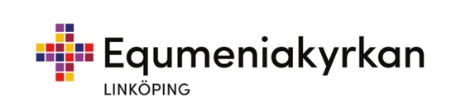 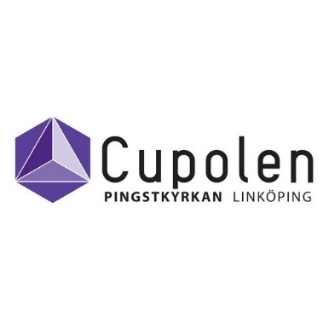 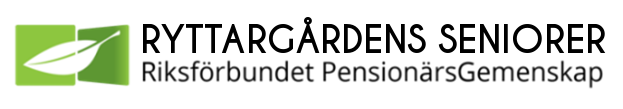 Equmeniakyrkan Skeda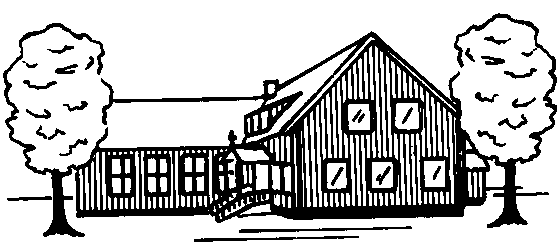 